子育てに苦しさを感じている親のための２０２２年度　　　　　MY TREE ペアレンツ・プログラム®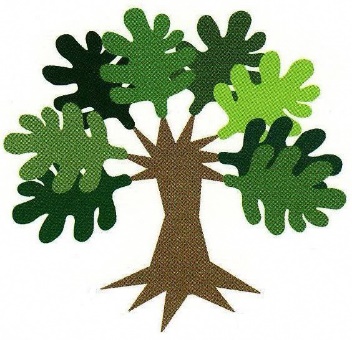 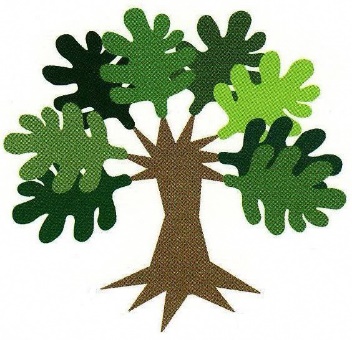 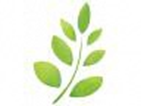 ☆　日程・内容　10：00～12：0010：00～12：00プログラムの内容2022年5月20日（金）・5月27日(金)2022年5月20日（金）・5月27日(金)＜事前面接＞１6月　3日　（金）１ 安心な出会いの場：目的、約束事、瞑想ワーク２6月10日　(金)２ 安心な出会いの場：わたしの木	３6月17日　(金)３ わたしのエンパワメント４6月24日　(金)４ 怒りの仮面５7月　1日　(金)５ 感情コントロール６7月　8日　(金)６ 体罰の6つの問題7月15日　(金)＜中間面接＞７7月22日　(金)７ 気持ちを聴く８7月29日　(金)８ 気持ちを語る９8月　5日　(金)９ 自己肯定感:否定的ひとり言の掃除108月　9日　(火)10 自分をほめる、子どもをほめる１１8月19日　(金)11 母親らしさ？　父親らしさ？　自分らしさ　１２8月26日　(金)12 もっと楽なしつけの方法１３9月　2日　(金)13 MY TREE9月　9日　(金)＜終了時面接＞12月13日　（火）同窓会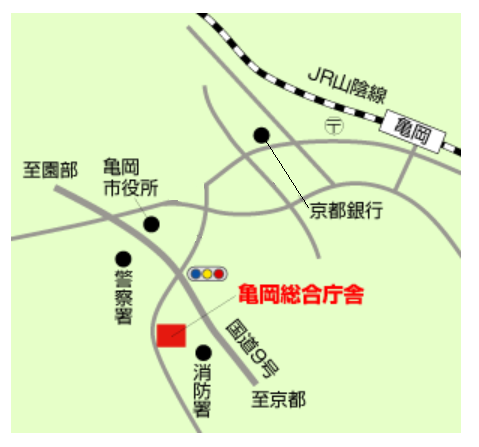 募集人数　：　女性1０名参加費　：　無料保育　：　無料（事前申込みが必要です）場所　：　京都府亀岡総合庁舎（亀岡市荒塚町1-4-1）
JR亀岡駅から徒歩20分申込方法　：５月１６日（月）までに、①関連機関からの申し込み。②当事者からの直接申し込み。申し込み・問い合わせ先　：京都府家庭支援総合センター相談・判定課 寄り添い支援チームＴＥＬ  075－531－9650　　　　（プログラムの実施は、MY TREEペアレンツ・プログラム®専門スタッフが担当します）募集人数　：　女性1０名参加費　：　無料保育　：　無料（事前申込みが必要です）場所　：　京都府亀岡総合庁舎（亀岡市荒塚町1-4-1）
JR亀岡駅から徒歩20分申込方法　：５月１６日（月）までに、①関連機関からの申し込み。②当事者からの直接申し込み。申し込み・問い合わせ先　：京都府家庭支援総合センター相談・判定課 寄り添い支援チームＴＥＬ  075－531－9650　　　　（プログラムの実施は、MY TREEペアレンツ・プログラム®専門スタッフが担当します）募集人数　：　女性1０名参加費　：　無料保育　：　無料（事前申込みが必要です）場所　：　京都府亀岡総合庁舎（亀岡市荒塚町1-4-1）
JR亀岡駅から徒歩20分申込方法　：５月１６日（月）までに、①関連機関からの申し込み。②当事者からの直接申し込み。申し込み・問い合わせ先　：京都府家庭支援総合センター相談・判定課 寄り添い支援チームＴＥＬ  075－531－9650　　　　（プログラムの実施は、MY TREEペアレンツ・プログラム®専門スタッフが担当します）募集人数　：　女性1０名参加費　：　無料保育　：　無料（事前申込みが必要です）場所　：　京都府亀岡総合庁舎（亀岡市荒塚町1-4-1）
JR亀岡駅から徒歩20分申込方法　：５月１６日（月）までに、①関連機関からの申し込み。②当事者からの直接申し込み。申し込み・問い合わせ先　：京都府家庭支援総合センター相談・判定課 寄り添い支援チームＴＥＬ  075－531－9650　　　　（プログラムの実施は、MY TREEペアレンツ・プログラム®専門スタッフが担当します）